﻿ 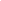 11 - 17 TEMMUZ  2014  HAFTASI PROGRAMI11 - 17 TEMMUZ  2014  HAFTASI PROGRAMI11 - 17 TEMMUZ  2014  HAFTASI PROGRAMI11 - 17 TEMMUZ  2014  HAFTASI PROGRAMI11 - 17 TEMMUZ  2014  HAFTASI PROGRAMI11 - 17 TEMMUZ  2014  HAFTASI PROGRAMI11 - 17 TEMMUZ  2014  HAFTASI PROGRAMI11 - 17 TEMMUZ  2014  HAFTASI PROGRAMI11 - 17 TEMMUZ  2014  HAFTASI PROGRAMISalon 1Salon 1Salon 2Salon 3Salon 4Salon 5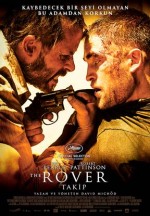 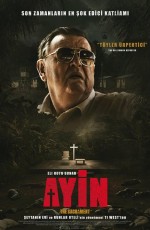 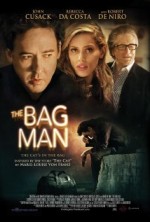 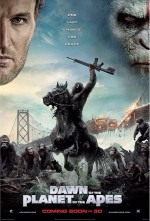 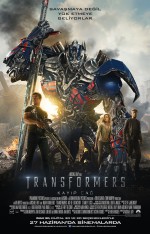 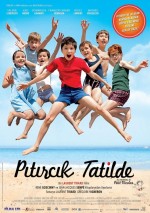 FİLM ADITAKİP 2DAYİN 2D MOTEL  2DMAYMUNLAR      CEHENNEMİ 2  2DTRANFORMERS 3DPITIRCIK TATİLDE 2DFRAGMAN izleTAKİPAYİNMOTELMAYMUNLAR CEHENNEMİ 2TRANSFORMERSPITIRCIK TATİLDEFİLM DAKİKA102"102"108"131"165"91"TÜRÜAksyonKorkuGerilimMaceraAksyonÇocukAltyazıAltyazıAltyazıAltyazıAltyazıTürkçeİZLEYİCİ7+ 13A (-) ŞiddetGenel İzleyiciP.Tesi-Perş Halk Günü+VDF10 TL10 TL10 TL10 TL 11 TL10 TLDiğer günler + Bayram12 - 10 TL12 - 10 TL10 - 12 TL10 - 12 TL 15 - 13 TL10 - 12 TL1.Seans11:0011:3011:0011:3011:002.Seans 13:0013:4513:30 14:4513:003.Seans 15:00 17:1516:1516:1518:1515:004.Seans19:1519:0019:0021:3017:005.Seans21:3021:3021:3019:006.Seans21:157.Seans8.SeansFax: 286 67 76Fax: 286 67 76Fax: 286 67 76Web: www.timshowcenter.comWeb: www.timshowcenter.comWeb: www.timshowcenter.comE-Mail : george.rizof@timshowcenter.com
twitter: @timsinemalari

İşletmeci salon ve seans değişikliği yapma hakkına sahiptir.E-Mail : george.rizof@timshowcenter.com
twitter: @timsinemalari

İşletmeci salon ve seans değişikliği yapma hakkına sahiptir.E-Mail : george.rizof@timshowcenter.com
twitter: @timsinemalari

İşletmeci salon ve seans değişikliği yapma hakkına sahiptir.